ТЗ на обработку документов для ведения учета себестоимости в разрезе серииНеобходимо перезаполнить документы движения, как показано в примерах:На рисунках показано в красной рамке как нужно перезаполнить документы. То, что не выделено красным, это вид документа сейчас. При ручном перезаполнении документа, действуем по следующему алгоритму: Запоминаем сериюПеревыбираем номенклатуру (при необходимости (заметил в сборках) запоминаем номенклатуру, удаляем строку товара и заполняем запомненной позицией)Подбираем серию из предложенных с нужным номером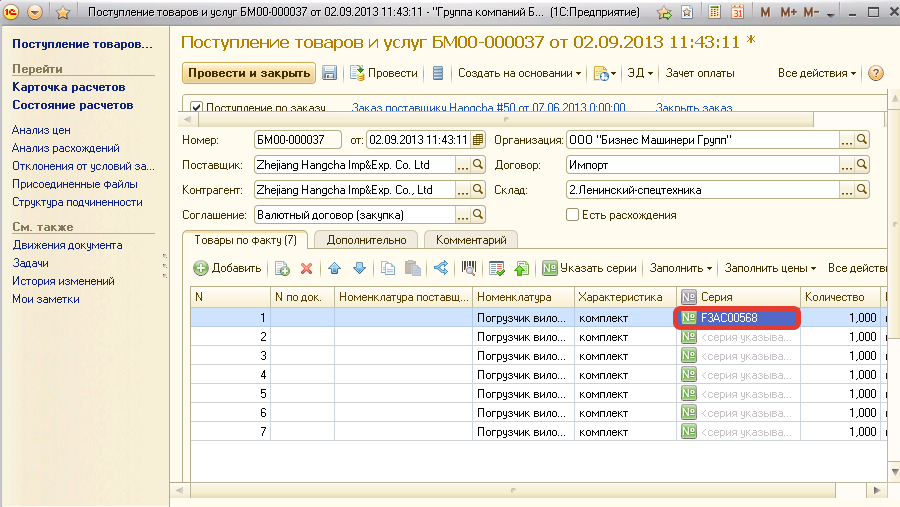 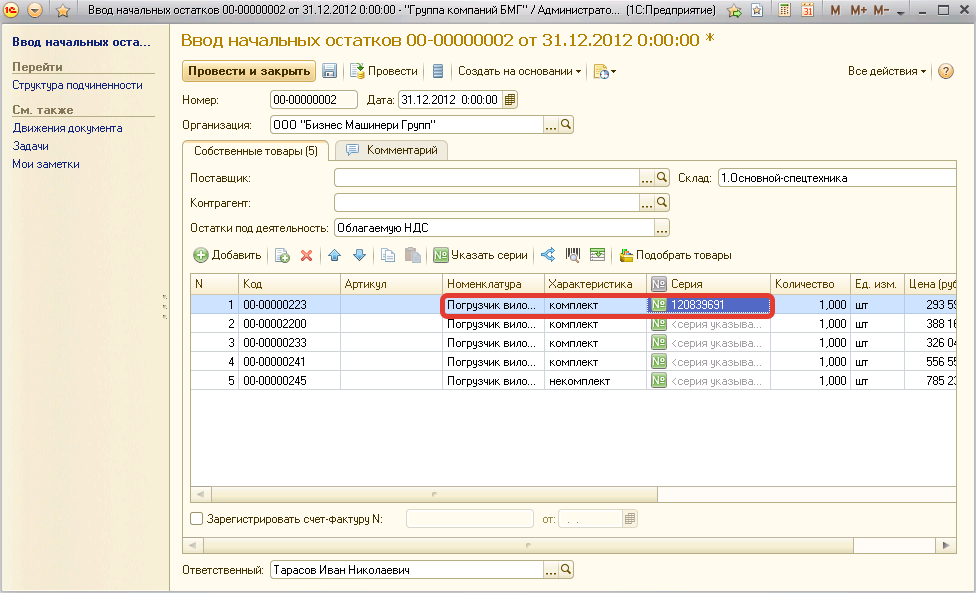 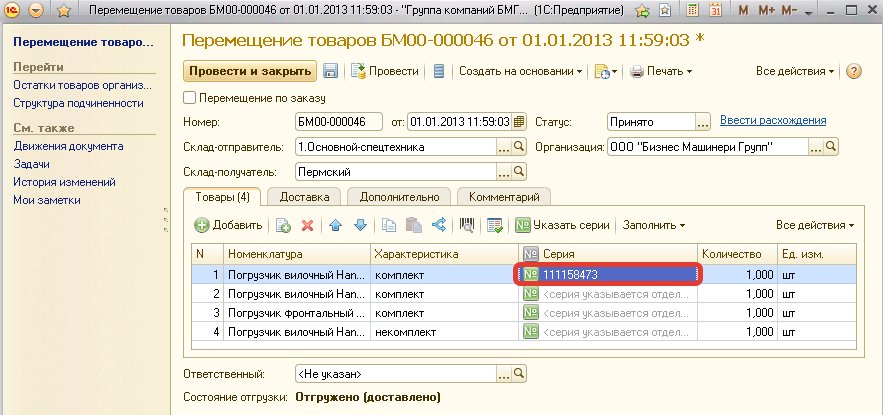 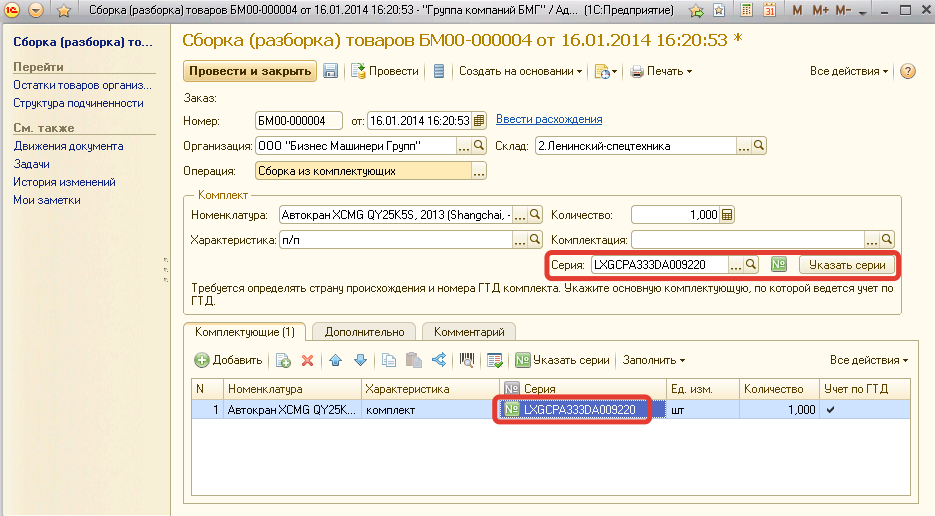 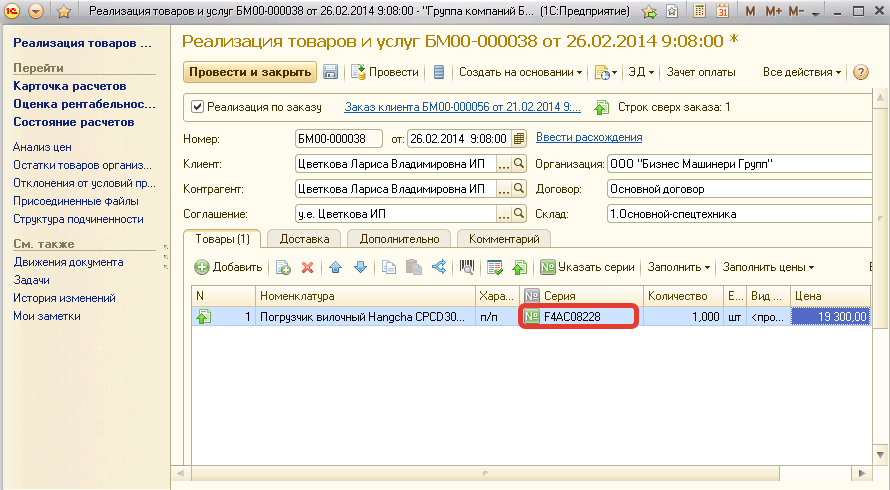 После обработки документов, необходимо произвести закрытие месяцев за весь период.Проверку успешности выполнения операций производим отчетом «Анализ себестоимости»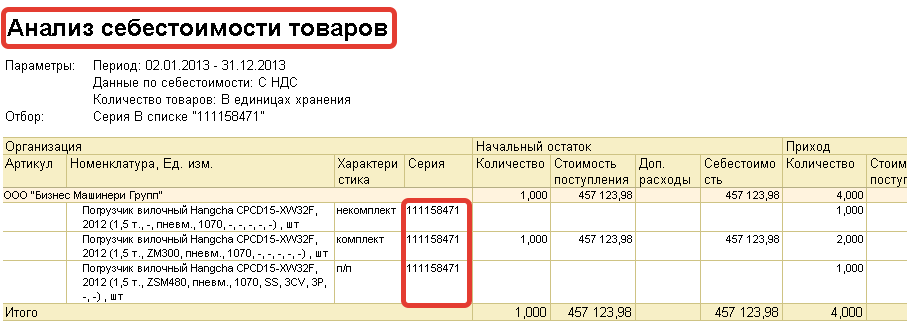 